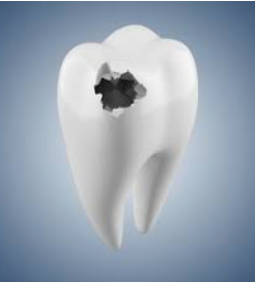 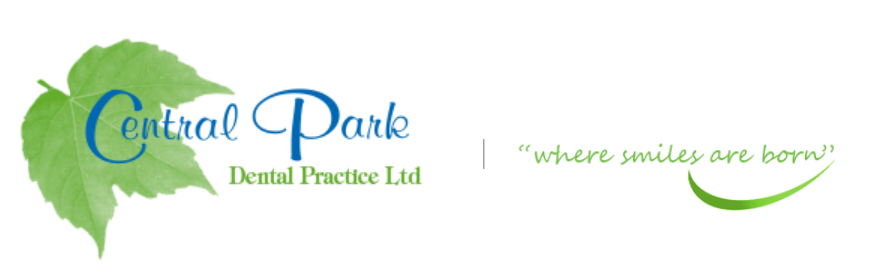 SELF CARE ADVICE FOR YOU AT HOME DURING COVID-19 PANDEMIC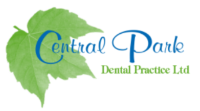 ADVICE OR PRESCRIPTIONS ARE AVAILABLE FROM YOUR DENTIST AT THIS CURRENT TIME.01752 500959WEBSITE:Centralparkdentist.co.ukcpdental@btconnect.comTEETH THAT HAVE THE FOLLOWING- HOLE/CRACKED/FILLING OUT- NO PAINKeep the area clean with gentle brushing in the area.Temporary filling cements are available at Pharmacies and supermarkets.Always read the instructions before applying.Tooth area needs to be dry or the temporary cement may not bond to the tooth.Avoid very hot or cold food/drinks, if possible.HOLE/CRACKED/FILLING OUT- SLIGHT PAINAs above instructions.Take painkillers if necessaryParacetamol and/or Ibuprofen can help settle the pain BUT read the instructions first as TOO MANY WILL NOT IMPROVE THE PAIN but can cause medial problems.HOLE/CRACKED/FILLING OUT- EXTREME PAINContact/Email the practice if pain continues or swelling develops.TAKE CARE AND STAY SAFE.